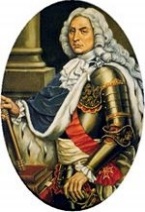 CERERE *pentru efectuarea stagiului de practică de specialitate aferenta anului III de studiuSubsemnatul (a)	,student (ă) înanul .........., forma de învățământ……......., în cadrul Facultății de Drept Cluj-Napoca, vă rog să-mi asigurați efectuarea practicii în perioada:………………………………………………………. la un cabinet de avocat/birou notarial sau birou executor judecătoresc. **Practica de specialitate va fi organizată potrivit competențelor specifice profesiei de jurist.Menționez că am luat cunoștință de Regulamentul privind desfășurarea practicii de specialitate a studenților, respectiv documentele postate si anume cerințele menționate în raportul de practică.Mă angajez să respect normele de protecția muncii și orarul de lucru aferent locului de desfășurare a practicii.Date de contact(telefon): ............................................Data,	Semnătura………………………………….	……………………………….Domnului Decan al Facultății de Drept Cluj-Napoca* Se depune la secretariat doar de către studenții care nu și-au găsit singuri un cabinet de avocat sau birou de de executor judecătoresc respectiv notar public unde să efectueze practica.* *	Pentru informatii suplimentare va rog sa contactati coordonatorul de practica – Lect. univ. dr. Camelia Reghini, .